STATION 1 – VOLKSMUSIKINSTRUKTION: Zuerst kommen einige Informationen über die Volksmusik der fünf Länder (Deutschland, Italien, Polen, Schweden, Ungarn).Die Volksmusik ist Musik, die mündlich überliefert wird. Die Komponisten sind meist unbekannt.Die polnische Volksmusik, die aus den Bergen stammt, ist ganz anders, als die allgemeine polnische Volksmusik, und deshalb kann man sie einfach erkennen. Sie sind ähnlich der ungarischen Volkmusik.Das älteste schwedische Musikinstrument heißt „nyckelharpa”. „Lockrop” ist eine besondere Art des Singens, das nur Frauen singen. Lockrop klingt so, wie das Sprechen.Eine typische italienische Art von Tanzmusik ist Tarantella und stammt aus Süditalien. Itanienische Musik ist leidenschaftlich.Die Volksmusik von Deutschland ist fröhlich und man tanzt gern danach.Die ungarische Volksmusik ist entweder traurig oder sehr feurig, besonders auf diese feurige Musik tanzt man gern.AUFGABE: Ihr hört einen Ausschnitt aus Volksliedern und ihr sollt raten, aus welchem Land sie stammen. Ihr könnt euch die Musikstücke zweimal anhören. Füllt dazu das Antwortblatt aus!
ANHANG: Ausschnitte aus Volksmusik der 5 Länder, Antwortblätter STATION 2 – VOLKSTÄNZEINSTRUKTION: Zuerst kommen einige Informationen über den Volkstanz der fünf Länder.Tarantella kommt aus Süditalien, als Tanz erschien sie schon am Anfang des 17. Jahrhunderts. Sie ist ein sehr schneller Tanz, zu dem auch gesungen wird.Mazurka ist ein polnischer  Paar- und Gruppentanz. Er geht auf das 16. Jahrhundert zurück, und symbolisiert die Einheit und Stärke der Gemeinschaft.Polka ist ein typischer Tanz in Smoland (im Süden Schwedens). Er wird von Paaren getanzt und besteht aus unterschiedlichen Drehungen. Csárdás ist ein beliebter ungarischer Volkstanz, der seit dem 19. Jahrhundert in Tavernen getanzt wurde.Quadrille ist ein beliebter deutscher Tanz, der von vier Paaren getanzt wird, die sich im Quadrat gegenüber stehen. AUFGABE:  Jede Gruppe zieht einen Tanz. Sie sehen sich zweimal ein Stück aus diesem Tanz an, dann müssen sie versuchen, ihn nachzutanzen.ANHANG: Geschnittene Tanzvideos sind in Twinspace zu finden. STATION 3 – GEBÄUDE-QUIZINSTRUKTION:  Ihr sollt eines der typischen Gebäude der einzelnen Länder anhand von Bildern mit eurem Körper formen.  Diese Gebäude sind das ungarische Parlament, das Brandenburger Tor, der Schiefe Turm von Pisa, die Wawel-Kathedrale und Dalahäst aus Schweden. Nachdem ihr eines von diesen Gebäuden dargestellt habt, bekommt ihr drei Fragen dazu, von denen ihr die richtige Antwort (aus drei Möglichkeiten) auswählen sollt. Zieht zuerst ein Gebäude!ANHANG: Bilder über die Gebäude und die Quiz-Fragen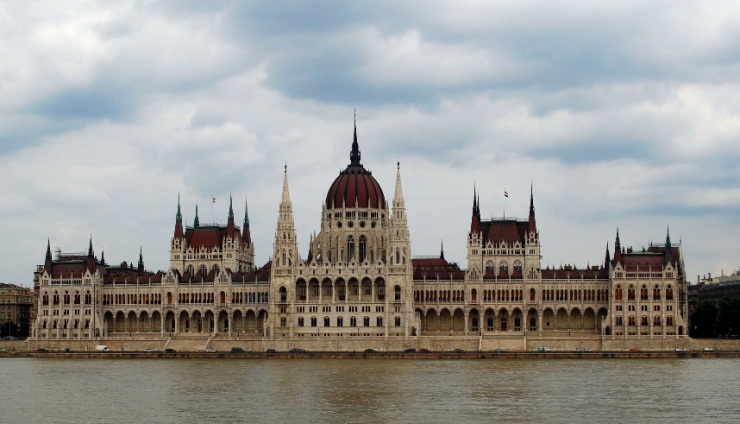 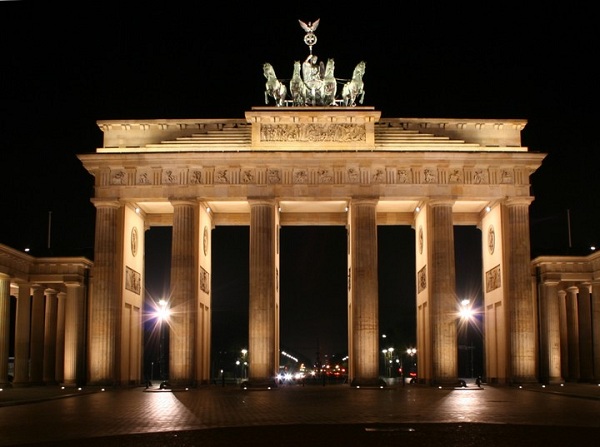 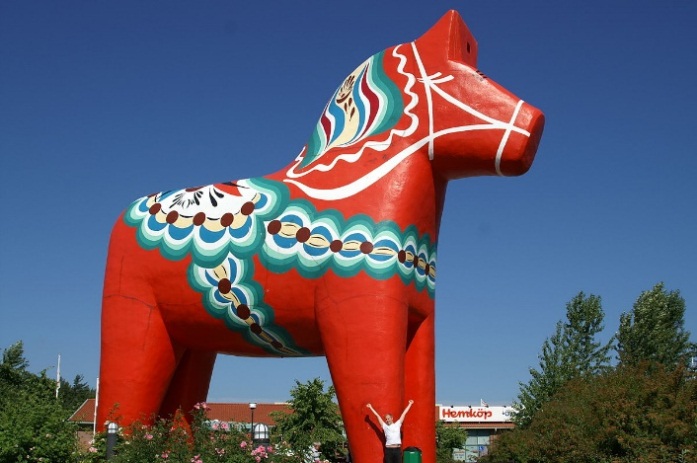 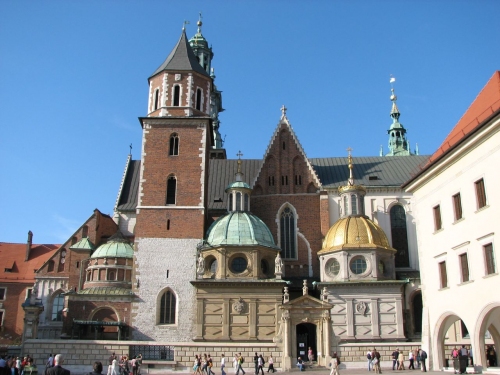 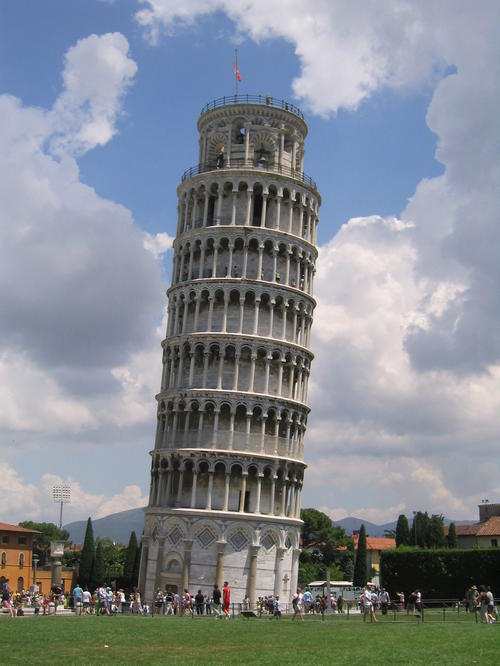 Brandenburger TorWas ist die Bedeutung des Tores?1. Es wurde für politische Zwecke gebaut2. Es ist das Mahnmahl der Teilung Deutschlands3. Früher war es die Grenze des Landes Welcher König hat es bauen lassen?1. Friedrich Wilhelm II.2. Joseph II.3. Karl VI.Vor wie vielen Jahren wurde es gebaut?1. vor 540 Jahren2. vor 168 Jahren3. vor 225 JahrenDer schiefe Turm von PisaWie lange dauerte es den Turm zu bauen?1. 245 Jahre2. 176 Jahre3. 39 JahreWie hoch ist der Turm?1. 233 m2. 145 m3. 55 mWarum ist der Turm schief?1. Weil er auf weichen Grund steht2. Weil es einen Erdbeben gab und er ein bisschen umgekippt ist3. Weil es Fehler bei der Konstruktion gab.Das ungarische ParlamentWo befindet sich das ungarische Parlament?1. auf dem Vigadó Platz2. am Ufer der Donau3. auf dem Széll Kálmán PlatzWas ist im Parlament zu sehen?1. die Heilige Krone2. Festy-Panorama3. KrönungsmantelWer war der Architekt?1. Mihály Pollack2. Miklós Ybl3. Imre SteindlWawel-KathedraleWer ist der wichtigste Heilige in Polen?1. Wladyslaw I.2. Heilige Stanislaus3. St. LeonhardWer war die erste polnisch-ungarische Königin, die in der Kathedrale beigesetzt wurde?1. Anna Cillei2. Elisabeth Habsburg3. Hedwig I.Wie viele Male ist die Kathedrale abgebrannt?1. zweimal2. einmal3. fünfmalDalahästWas ist eigentlich Dalahäst?1. ein lebendes Pferd2. ein Symbol aus Holz3. eine SpeiseWie groß ist das höchste Dalahäst?1. 13 m2. 1 m3. 5 mWelche Farben dominieren auf diesem Pferd?1. gelb, rot, braun2. gold, silber, blau3. rot, blau, weißLÖSUNGEN:	Brandenburger Tor: 2, 1, 3	Der schiefe Turm von Pisa: 2, 3, 1	Das ungarische Parlament:  2, 1,3	Wawel-Kathedrale: 2, 3, 2Dalahäst: 2, 1, 3STATION 4 - HANDWERKEINSTRUKTION: Zuerst bekommt ihr einige Informationen über die Handwerke. In verschiedenen Kulturen gibt es verschiedene beliebte Handwerke. In dem folgenden Spiel könnt ihr einige kennen lernen und selbst ausprobieren. In Schweden macht man Trollfiguren aus Steinen. Die Italiener arbeiten gern mit Tonerde. In Polen ist das Scherenschneiden beliebt und in Deutschland der Kartoffeldruck. Die Ungarn arbeiten gern mit Blumenmotiven.AUFGABE:Jede Gruppe zieht ein Handwerk, bekommt dazu einen Kasten mit den gebrauchten Werkzeugen und Stoffen. Im Kasten ist auch ein Bild als Hilfe. Ihr könnt etwas Ähnliches oder etwas Anderes anfertigen. Ihr habt 10 Minuten.ANHANG: Bilder und Beschreibung der KasteninhalteKasteninhalt:Schweden: Steine, Filzstifte, Wolle, KlebstoffItalien: PlastilinUngarn: weißes Papier, BuntstiftePolen: Schere, PapierDeutschland:  Kartoffeln, Messer, Farbe, Papier, eine Pinsel, ein wenig Wasser in einem Becher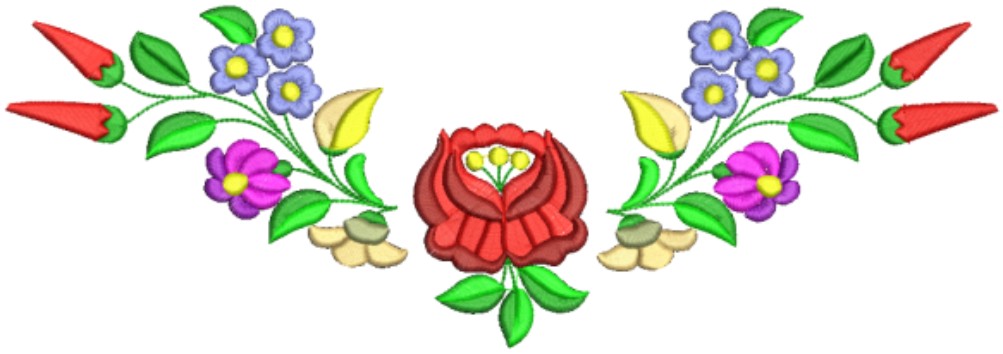 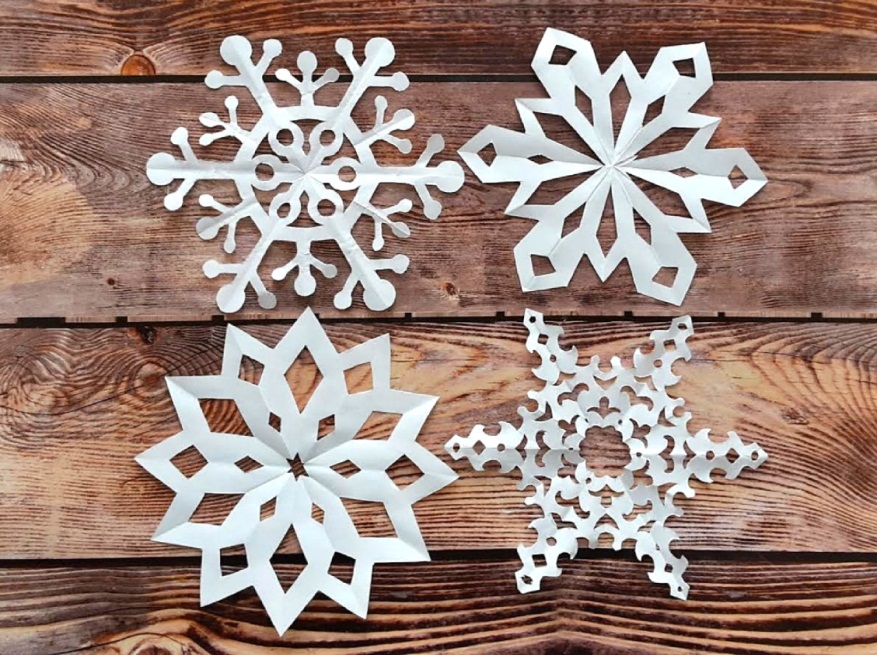 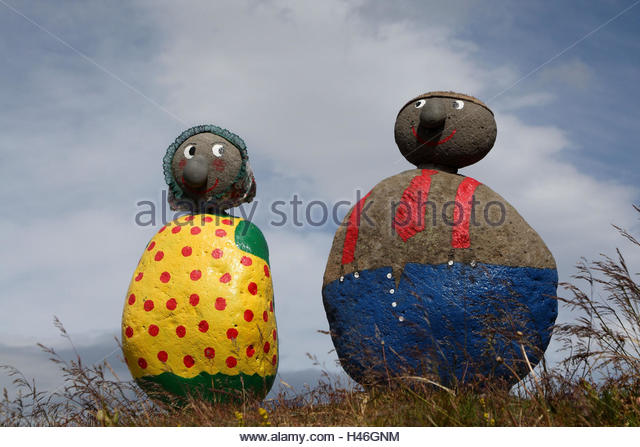 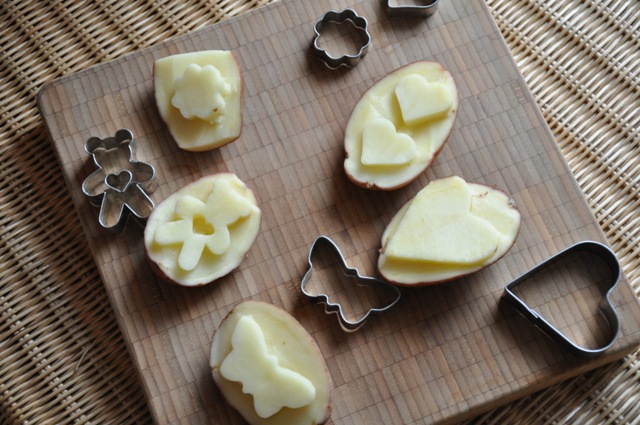 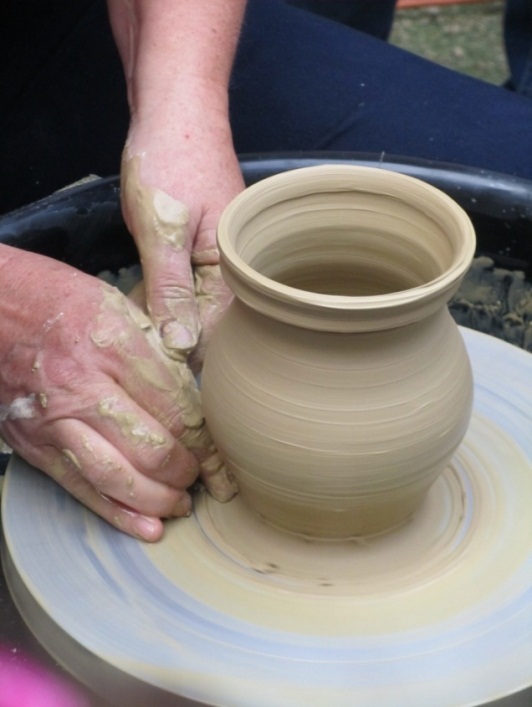 Team 1Punkte:12345Team 4Punkte:12345Team 2Punkte:Team 5Punkte:1122334455Team 3Punkte:Team 6Punkte:1122334455